St Peter’s Episcopal Church, KirkcaldySCO10443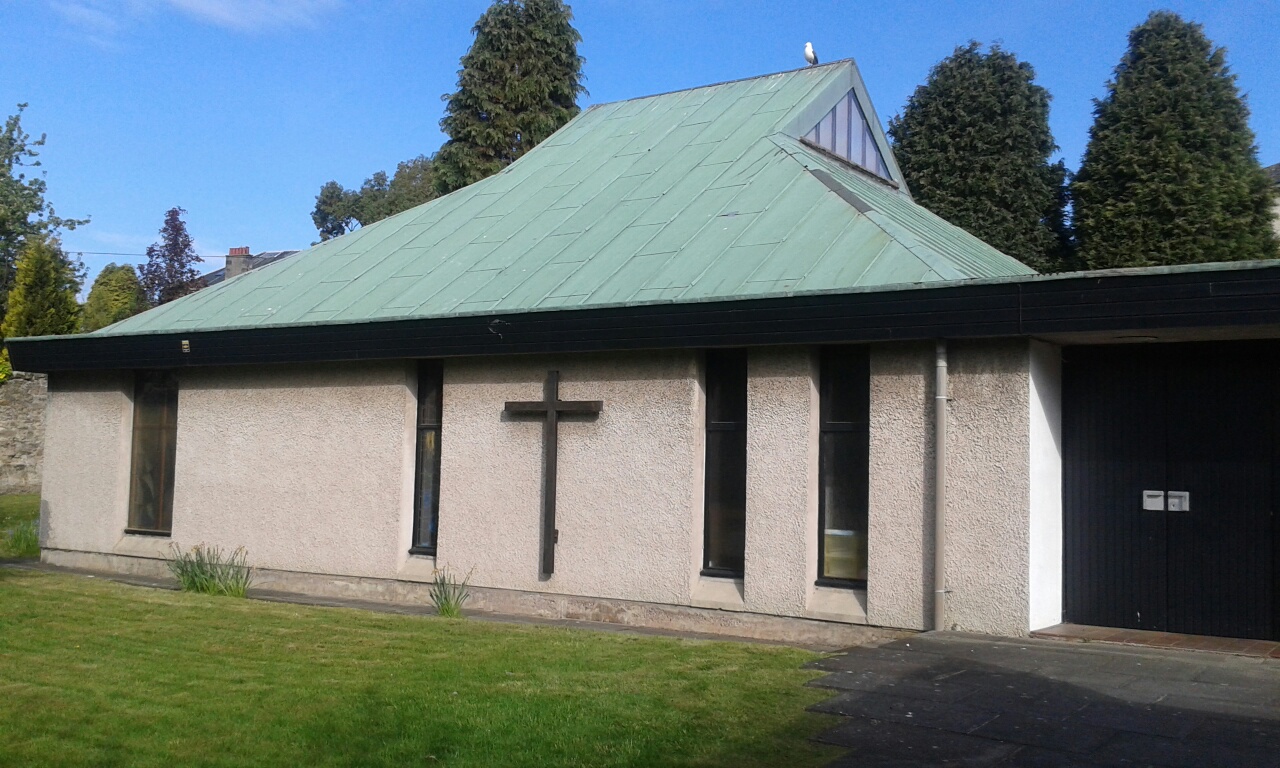 Choral EvensongSt Michael and All AngelsSunday 29th September 2019 at 4.30pmABI Singers conducted by Josephine QuinneyPreacher Revd Dr Carrie Applegath, Precentor St Ninian’s Cathedral, PerthAll Welcome